                                              Комплексный центр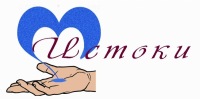 Социального обслуживания населенияПетрозаводского городского округа«Истоки»e-mail: istoki@karelia.ru	           сайт:  http://www.social-ptz.ru/      Международный день добровольцев в Центре «Истоки»         5 декабря в  Центре «Истоки»    прошло мероприятие по случаю празднования   Международного дня добровольцев и создания геронтоволонтерской службы «Открытые  сердца».        В течение 2013 -2014 г.г.  20 активных  людей  старшего возраста (геронтоволонтеры) прошли   обучение по  специальной программе (144 уч. часа).   Основное предназначение геронтоволонтеров: информационная и консультативная работа  среди людей старшего возраста по существующей системе социальной защитиы  и помощи, просветительская работа  по сохранению здоровья в старшем возрасте, организация различных благотворительных акций.               На  счету геронтоволонтеров  уже ряд проведенных акций: ежегодная благотворитель-ная акция «Новый год в каждый дом» (изготовление  новогодних подарков  для одиноких  людей), участие  в  общероссийской благотворительной акции «Весенняя неделя добра»,  в Декаде инвалидов.  Центром  «Истоки»  начата новая программа  для маломобильных обслуживаемых  граждан (экскурсии  по городу, посещение музеев), в которой принимают участие геронтоволонтеры. Начинается программа помощи участникам ВОВ по сохранению домашнего архива. На базе  Попечительского совета микрорайона Соломенное стартовал проект при поддержке фонда Тимченко, в котором принимают участие волонтеры (информационно - консультативная работа, группа оздоровительной физкультуры, скандинавской ходьбы).           «Открытые сердца»  - первая геронтоволонтерская служба  в  Республике Карелии,  функционирующая  при Центре  социального обслуживания «Истоки».       Геронтоволонтеров поздравили  заместитель  начальника управления  социальной защиты Администрации Петрозаводского округа С.В. Иванова, директор Центра «Истоки» Е.В. Росенстанд,  секретарь  Общественного совета  по  социальным вопросам при МЗиСР Республики Карелия  Л.В. Суворова.   Геронтоволонтерам вручены личные книжки волонтера.  Информацию  подготовила    Цымбал Тамара Михайловна, специалист Центра «Истоки», куратор геронтоволонтерской службы  «Открытые сердца»   Согласовано директором Центра «Истоки» Е.В. Росенстанд На фото:  - вручение личных книжек волонтеров                -  геронтоволонтеры Карелии 